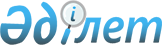 Об утверждении мест размещения нестационарных торговых объектов на территории Костанайского района
					
			Утративший силу
			
			
		
					Постановление акимата Костанайского района Костанайской области от 17 мая 2018 года № 247. Зарегистрировано Департаментом юстиции Костанайской области 11 июня 2018 года № 7834. Утратило силу постановлением акимата Костанайского района Костанайской области от 15 июля 2020 года № 379
      Сноска. Утратило силу постановлением акимата Костанайского района Костанайской области от 15.07.2020 № 379 (вводится в действие по истечении десяти календарных дней после дня его первого официального опубликования).
      В соответствии с подпунктом 4-2) пункта 1 статьи 31 Закона Республики Казахстан от 23 января 2001 года "О местном государственном управлении и самоуправлении в Республике Казахстан", пунктом 50-1 приказа исполняющего обязанности Министра национальной экономики Республики Казахстан от 27 марта 2015 года № 264 "Об утверждении Правил внутренней торговли" (зарегистрировано в Реестре государственной регистрации нормативных правовых актов № 11148), акимат Костанайского района ПОСТАНОВЛЯЕТ:
      1. Утвердить места размещения нестационарных торговых объектов на территории Костанайского района согласно приложению к настоящему постановлению.
      2. Государственному учреждению "Отдел предпринимательства" акимата Костанайского района обеспечить:
      1) государственную регистрацию настоящего постановления в территориальном органе юстиции;
      2) в течении десяти календарных дней со дня государственной регистрации настоящего постановления направление его копии в бумажном и электронном виде на казахском и русском языках в Республиканское государственное предприятие на праве хозяйственного ведения "Республиканский центр правовой информации" для официального опубликования и включения в Эталонный контрольный банк нормативных правовых актов Республики Казахстан;
      3) размещение настоящего постановления на интернет-ресурсе акимата Костанайского района после его официального опубликования.
      3. Контроль за исполнением настоящего постановления возложить на курирующего заместителя акима Костанайского района.
      4. Настоящее постановление вводится в действие по истечении десяти календарных дней после дня его первого официального опубликования.
      СОГЛАСОВАНО
      Руководитель республиканского
      государственного учреждения
      "Костанайское районное управление
      охраны общественного здоровья
      Департамента охраны
      общественного здоровья
      Костанайской области Комитета
      охраны общественного здоровья
      Министерства здравоохранения
      Республики Казахстан"
      _______________________ А. Кусаев
      СОГЛАСОВАНО
      Исполняющий обязанности
      начальника государственного
      учреждения "Отдел внутренних дел
      Костанайского района Департамента
      внутренних дел Костанайской
      области Министерства внутренних
      дел Республики Казахстан"
      _________________ М. Жайлаубеков Места размещения нестационарных торговых объектов на территории Костанайского района
      Сноска. Приложение – в редакции постановления акимата Костанайского района Костанайской области от 14.08.2019 № 573 (вводится в действие по истечении десяти календарных дней после дня его первого официального опубликования).
					© 2012. РГП на ПХВ «Институт законодательства и правовой информации Республики Казахстан» Министерства юстиции Республики Казахстан
				
      Аким Костанайского района

К. Ахметов
Приложение
к постановлению акимата
Костанайского района
от 17 мая 2018 года № 247
№
Наименование населенного пункта
Место размещения
1.
Александровский сельский округ село Александровка
улица Иноземцева, возле дома № 23
2.
Айсаринский сельский округ село Айсары
улица Школьная, возле дома № 11
3.
Белозерский сельский округ село Белозерка
улица Калинина, возле дома № 8/1

улица Целинная, возле дома № 25
4.
Владимировский сельский округ село Владимировка
улица Мичурина, возле дома № 55
5.
Жамбылский сельский округ село Жамбыл
улица Центральная, возле дома № 19
6.
Ждановский сельский округ село Ждановка
улица Алтынсарина, возле дома № 34
7.
Заречный сельский округ село Заречное
улица Юбилейная, возле дома № 12
8.
поселок Затобольск
парковая зона, между улицами Тәуелсіздік и Школьная

улица Семина, сооружение 1/1 

улица Тәуелсіздік, возле здания № 49А

улица Тәуелсіздік, возле дома № 76

автоподъезд к городу Костанай, возле потребительского кооператива имени "К.А. Тимирязева"
9.
село имени И.Ф. Павлова
улица Молодежная, возле строения № 9
10.
Майкольский сельский округ село Майколь
улица 30 лет Победы, возле здания № 36
11.
Мичуринский сельский округ село Мичуринское
улица Мира, возле дома № 10 
12.
Московский сельский округ село Московское
улица Дорожная, возле дома № 1
13.
Надеждинский сельский округ село Воскресеновка
улица Кирова, возле дома № 41
14.
Надеждинский сельский округ село Надеждинка
улица Ленина, возле дома № 66
15.
Озерный сельский округ село Озерное
улица Ленина, возле дома № 6
16.
Озерный сельский округ село Суриковка
улица К. Маркса, возле дома № 39
17.
Озерный сельский округ село Шишкинское
улица Ленина, возле дома № 20
18.
Октябрьский сельский округ село Лиманное
улица Фермовская, возле дома № 3
19.
Октябрьский сельский округ село Молокановка
улица Селезнева, возле дома № 20
20.
Октябрьский сельский округ село Нечаевка
улица Торговая, возле дома № 10
21.
Октябрьский сельский округ село Октябрьское
улица Дорожная, возле здания № 21
22.
Октябрьский сельский округ село Шоккарагай
улица Школьная, возле дома № 4
23.
село Половниковка
улица Ленина, возле дома № 61
24.
Садчиковский сельский округ село Садчиковка
улица Ленина, возле дома № 173
25.
Ульяновский сельский округ село Бегежан
улица Комсомольская, возле дома № 8
26.
Ульяновский сельский округ село Ульяновское
улица Ленина, возле дома № 20